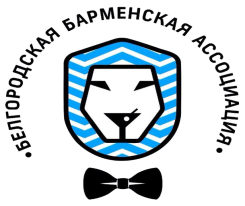 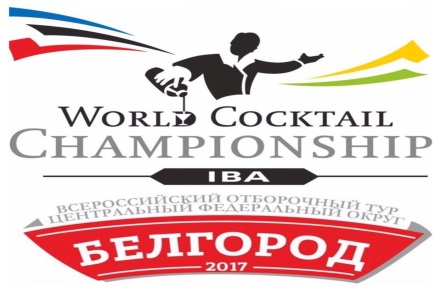 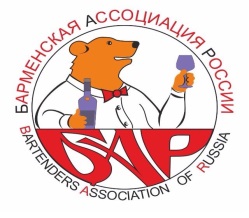 Заявка участника WCC 2017Финал Отборочного Тура по ЦФО и Поволжью.Ф.И.О. участникаГородАдресE-mail:ТелНазвание заведения, тел.Номинация  «Миксология»Номинация  «Миксология»Номинация  «Миксология»Номинация  «Миксология»Номинация  «Миксология»Номинация  «Миксология»Название коктейляРецептураРецептураРецептураРецептураРецептураРецептураНаименование компонентовclmldashdropдругоеУкрашениеКомментарии к коктейлюКомментарии к коктейлюКомментарии к коктейлюКомментарии к коктейлюКомментарии к коктейлюКомпоненты украшенияМетод приготовленияБокалПара предложений о себеНоминация  «Бар-стиль »Номинация  «Бар-стиль »Номинация  «Бар-стиль »Номинация  «Бар-стиль »Номинация  «Бар-стиль »Номинация  «Бар-стиль »Название коктейляРецептураРецептураРецептураРецептураРецептураРецептураНаименование компонентовclmldashdropдругоеУкрашениеКомментарии к коктейлюКомментарии к коктейлюКомментарии к коктейлюКомментарии к коктейлюКомментарии к коктейлюКомпоненты украшения+ hand made, foam, infuse компоненты:+ hand made, foam, infuse компоненты:+ hand made, foam, infuse компоненты:+ hand made, foam, infuse компоненты:+ hand made, foam, infuse компоненты:+ hand made, foam, infuse компоненты:+ hand made, foam, infuse компоненты:+ hand made, foam, infuse компоненты:+ hand made, foam, infuse компоненты:+ hand made, foam, infuse компоненты:+ hand made, foam, infuse компоненты:+ hand made, foam, infuse компоненты:+ hand made, foam, infuse компоненты:+ hand made, foam, infuse компоненты:+ hand made, foam, infuse компоненты:+ hand made, foam, infuse компоненты:+ hand made, foam, infuse компоненты:+ hand made, foam, infuse компоненты:+ hand made, foam, infuse компоненты:+ hand made, foam, infuse компоненты:+ hand made, foam, infuse компоненты:+ hand made, foam, infuse компоненты:+ hand made, foam, infuse компоненты:+ hand made, foam, infuse компоненты:+ hand made, foam, infuse компоненты:+ hand made, foam, infuse компоненты:+ hand made, foam, infuse компоненты:+ hand made, foam, infuse компоненты:+ hand made, foam, infuse компоненты:+ hand made, foam, infuse компоненты:+ hand made, foam, infuse компоненты:+ hand made, foam, infuse компоненты:+ hand made, foam, infuse компоненты:+ hand made, foam, infuse компоненты:+ hand made, foam, infuse компоненты:Метод приготовленияБокал